Занятие «Снеговик» Программное содержание.Развивать эстетический и художественный вкус детей,развивать творческие способности,воспитывать у детей интерес к аппликации;формировать умение приклеивать ватный диск к листу бумаги, наклеивать части снеговика поочередно (мелкие детали наклеивать, плотно прижимая их к бумаге).Дополнительный материал:Ватные диски,  кукла «Снеговик», загадки про снеговика В.Аникина, пальчиковые игры, нарисованная "зимняя лесная поляна", письма детей Деду Морозу.Ход занятияВоспитатель:  Ребята, сегодня к нам в гости кое-кто пришел. Хотите узнать Кто?Дети: Да!Воспитатель: Тогда я вам прочитаю загадку про нашего гостя, а вы ее должны будете угадать: (Воспитатель читает загадку В.Аникина) Появился во двореОн в холодном декабре.Неуклюжий и смешнойУ катка стоит с метлой.К ветру зимнему привыкНаш приятель …(ответы детей)Воспитатель: Правильно, это Снеговик.  Воспитатель: Ребята, а в какое время года мы лепим снеговиков? (Зимой) А какой праздник вы больше всего любите зимой? (Новый год). Что мы любим, делать в этот  праздник новый год? (наряжать елку, получать подарки). А кто приносит нам подарки? (Дед мороз). Как дед мороз узнает, что вы хотите получить на новый год? А как письма попадают к деду морозу? (ответы детей) А вы знаете, что помощники деда мороза – это снеговики. И они приносят ему ваши письма и помогают ему разносить подарки хорошим ребятам. А вы как себя вели в этом году? (хорошо) Раздается стук.Воспитатель: это кто так стучится? Пойду, посмотрю. Выходит и приносит снеговика. Ребята, кто это? Дети: Снеговик!Воспитатель: Правильно. Давайте спросим, что у него случилось?Снеговик: Из волшебной снежной пылиЧто бывает в декабреМалыши меня слепилиИ забыли во двореДед Мороз меня нашел-Ожил я и к вам пришел.Эй, встречайте добряка,Толстяка – Снеговика!Здрасьте, здрасьте! Вот и я!Вижу, заждались меня! Дети: Здравствуй, Снеговик!Снеговик: Я сегодня к вам пришел не просто так, мне нужна ваша помощь. Поможете мне?Дети: Да!Воспитатель: Снеговик, а что у тебя случилось?Снеговик: Да, скоро новый год, а я никак не успеваю собрать все письма детей для деда мороза. В нашей стране Снеговании случилась беда! Злая колдунья  напала на сказочную страну и растопила всех снеговиков.  Я один успел спрятаться от злой колдуньи (Плачет). У меня не осталось ни одного брата-снеговика. Теперь мне некому помочь. И я боюсь, что многие дети, чьи письма я не доставил деду морозу, останутся без подарков. Воспитатель: Не плачь, снеговик, мы тебе поможем. Ребята, поможем Снеговику сделать братьев и отнести ваши письма и письма других детей к дедушке морозу. Чтоб он успел всем детям приготовить подарки и снова сделать сказочную страну счастливой?Дети: Да!Воспитатель: Ребята, а из чего состоит снеговик, из каких деталей, какой они формы? Тогда давайте поскорее сядем за наши столы и приступим к работе. Так как снег в группе может растаять, мы сделаем ватных снеговиков.Снеговик: А я посижу и полюбуюсь на вас, ребята.(Дети приклеивают снеговиков из ватных дисков на лист бумаги, воспитатель помогает)(После, снеговик предлагает детям поиграть в пальчиковые игры) *** Раз, два, три, четыре, пять (Загибаем пальчики по одному)Мы во двор пришли гулять. («Идем» по столу указ. и сред. пальчиками)Бабу снежную лепили, («Лепим» комочек двумя ладонями)Птичек крошками кормили, (Крошащие движения всеми пальцами)С горки мы потом катались, (Ведем указ. пальцем по другой ладошке)А еще в снегу валялись. (Кладем ладошки на стол то одной стороной, то другой)Воспитатель:  Спасибо, Снеговик, за такую веселую игру. Ну, а наши снеговики стали крепче и сильнее. Давайте посмотрим на них и отправим свои письма, которые вы написали вчера.(анализ работ детей).Снеговик: Спасибо вам, ребята, что помогли нам с Дедом Морозом. У меня, благодаря вам, появилось много друзей – снеговиков, которые могут помочь собрать письма всех детей и отнести их Деду Морозу, и никто не останется без подарка . А теперь  пора отправляться в путь, обратно в сказочную страну, надо поскорее обрадовать Дедушку Мороза. Я обязательно к вам вернусь. До свидания! (Снеговик уходит, а воспитатель и дети убирают сделанных снеговиков)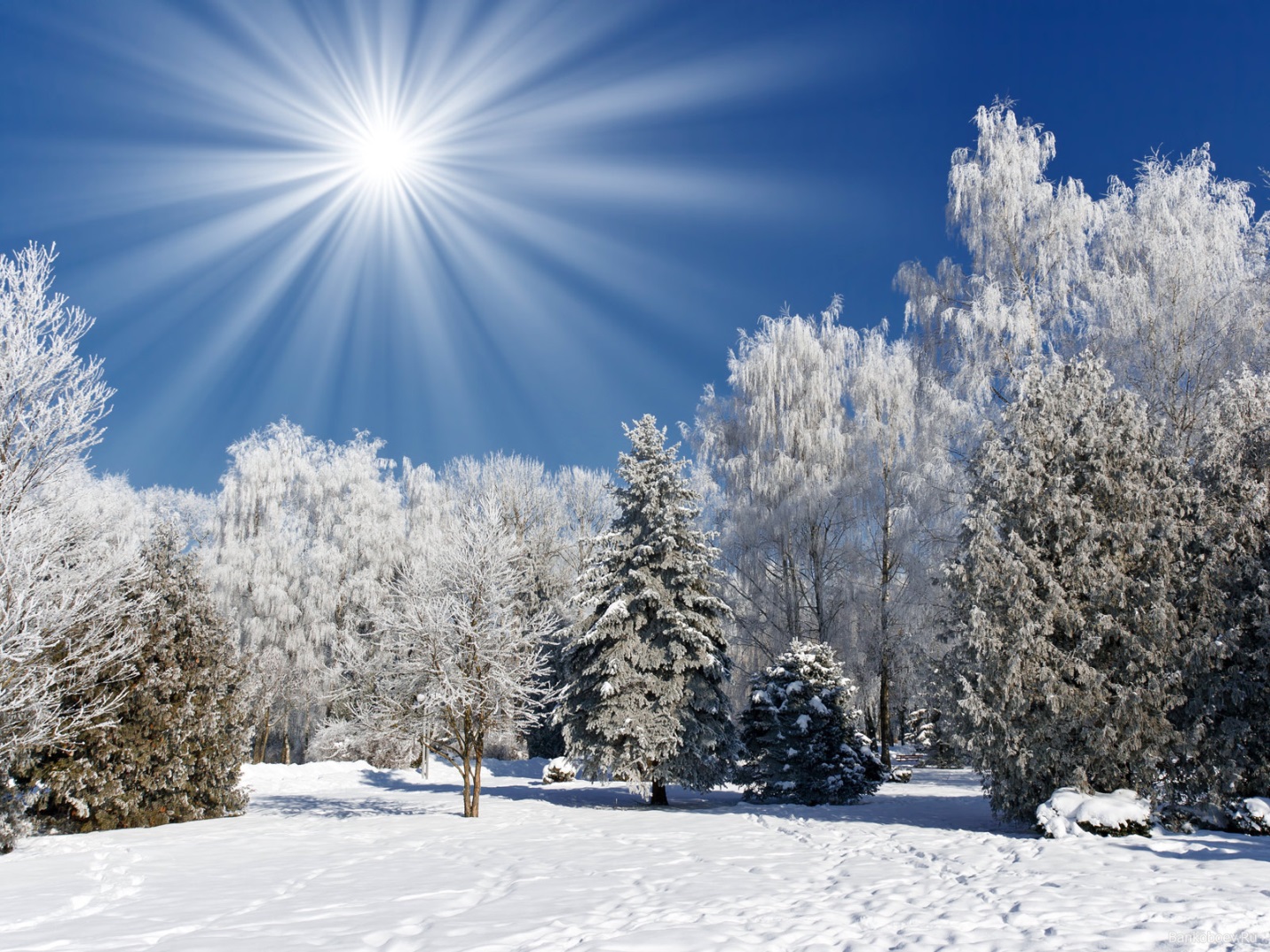 